UST-2AUST-2AUST-2ASite Investigation Report for Permanent Closure or Change-in-Service ofREGISTERED USTSite Investigation Report for Permanent Closure or Change-in-Service ofREGISTERED USTSite Investigation Report for Permanent Closure or Change-in-Service ofREGISTERED USTSite Investigation Report for Permanent Closure or Change-in-Service ofREGISTERED USTSite Investigation Report for Permanent Closure or Change-in-Service ofREGISTERED USTSite Investigation Report for Permanent Closure or Change-in-Service ofREGISTERED USTSite Investigation Report for Permanent Closure or Change-in-Service ofREGISTERED USTSite Investigation Report for Permanent Closure or Change-in-Service ofREGISTERED USTSite Investigation Report for Permanent Closure or Change-in-Service ofREGISTERED USTSite Investigation Report for Permanent Closure or Change-in-Service ofREGISTERED USTSite Investigation Report for Permanent Closure or Change-in-Service ofREGISTERED USTSite Investigation Report for Permanent Closure or Change-in-Service ofREGISTERED USTSite Investigation Report for Permanent Closure or Change-in-Service ofREGISTERED UST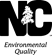 Return completed form to: NC DEQ / DWM / UST SECTION1646 MAIL SERVICE CENTERRALEIGH, NC 27699-1646ATTN: REGISTRATION & PERMITTINGphone (919) 707-8171  fax (919) 715-1117    http://www.wastenotnc.org/Return completed form to: NC DEQ / DWM / UST SECTION1646 MAIL SERVICE CENTERRALEIGH, NC 27699-1646ATTN: REGISTRATION & PERMITTINGphone (919) 707-8171  fax (919) 715-1117    http://www.wastenotnc.org/Return completed form to: NC DEQ / DWM / UST SECTION1646 MAIL SERVICE CENTERRALEIGH, NC 27699-1646ATTN: REGISTRATION & PERMITTINGphone (919) 707-8171  fax (919) 715-1117    http://www.wastenotnc.org/Return completed form to: NC DEQ / DWM / UST SECTION1646 MAIL SERVICE CENTERRALEIGH, NC 27699-1646ATTN: REGISTRATION & PERMITTINGphone (919) 707-8171  fax (919) 715-1117    http://www.wastenotnc.org/Return completed form to: NC DEQ / DWM / UST SECTION1646 MAIL SERVICE CENTERRALEIGH, NC 27699-1646ATTN: REGISTRATION & PERMITTINGphone (919) 707-8171  fax (919) 715-1117    http://www.wastenotnc.org/Return completed form to: NC DEQ / DWM / UST SECTION1646 MAIL SERVICE CENTERRALEIGH, NC 27699-1646ATTN: REGISTRATION & PERMITTINGphone (919) 707-8171  fax (919) 715-1117    http://www.wastenotnc.org/Return completed form to: NC DEQ / DWM / UST SECTION1646 MAIL SERVICE CENTERRALEIGH, NC 27699-1646ATTN: REGISTRATION & PERMITTINGphone (919) 707-8171  fax (919) 715-1117    http://www.wastenotnc.org/Return completed form to: NC DEQ / DWM / UST SECTION1646 MAIL SERVICE CENTERRALEIGH, NC 27699-1646ATTN: REGISTRATION & PERMITTINGphone (919) 707-8171  fax (919) 715-1117    http://www.wastenotnc.org/Return completed form to: NC DEQ / DWM / UST SECTION1646 MAIL SERVICE CENTERRALEIGH, NC 27699-1646ATTN: REGISTRATION & PERMITTINGphone (919) 707-8171  fax (919) 715-1117    http://www.wastenotnc.org/STATE USE ONLY:Facility ID # Date Received STATE USE ONLY:Facility ID # Date Received STATE USE ONLY:Facility ID # Date Received STATE USE ONLY:Facility ID # Date Received STATE USE ONLY:Facility ID # Date Received STATE USE ONLY:Facility ID # Date Received STATE USE ONLY:Facility ID # Date Received STATE USE ONLY:Facility ID # Date Received STATE USE ONLY:Facility ID # Date Received STATE USE ONLY:Facility ID # Date Received STATE USE ONLY:Facility ID # Date Received STATE USE ONLY:Facility ID # Date Received INSTRUCTIONS (READ THIS FIRST)INSTRUCTIONS (READ THIS FIRST)INSTRUCTIONS (READ THIS FIRST)INSTRUCTIONS (READ THIS FIRST)INSTRUCTIONS (READ THIS FIRST)INSTRUCTIONS (READ THIS FIRST)INSTRUCTIONS (READ THIS FIRST)INSTRUCTIONS (READ THIS FIRST)INSTRUCTIONS (READ THIS FIRST)INSTRUCTIONS (READ THIS FIRST)INSTRUCTIONS (READ THIS FIRST)INSTRUCTIONS (READ THIS FIRST)INSTRUCTIONS (READ THIS FIRST)INSTRUCTIONS (READ THIS FIRST)INSTRUCTIONS (READ THIS FIRST)INSTRUCTIONS (READ THIS FIRST)INSTRUCTIONS (READ THIS FIRST)INSTRUCTIONS (READ THIS FIRST)INSTRUCTIONS (READ THIS FIRST)INSTRUCTIONS (READ THIS FIRST)INSTRUCTIONS (READ THIS FIRST)UST permanent closure or change in service must be completed in accordance with the latest version of the Guidelines for Site Checks, Tank Closure and Initial Response and Abatement.  The guidelines can be obtained at http://deq.nc.gov/about/divisions/waste-management/waste-management-permit-guidance/underground-storage-tanks-section.  Permanent closure: Complete all sections of this form.Change-in-service: Where a UST system will be converted from storing a regulated substance to a non-regulated substance, complete sections I, II, III, IV, and VIFor more than 5 registered UST systems, attach additional forms as neededTank Fee Refund: An annual tank fee may be refunded for a tank for which a tank fee was not required. An owner or operator must submit a written request and include: (1) contact information, (2) federal identification # or SSN, and (3) a copy of UST-2 form. The annual tank fee will be prorated based on the date of permanent closure.UNREGISTERED USTs use Form UST-2BUST permanent closure or change in service must be completed in accordance with the latest version of the Guidelines for Site Checks, Tank Closure and Initial Response and Abatement.  The guidelines can be obtained at http://deq.nc.gov/about/divisions/waste-management/waste-management-permit-guidance/underground-storage-tanks-section.  Permanent closure: Complete all sections of this form.Change-in-service: Where a UST system will be converted from storing a regulated substance to a non-regulated substance, complete sections I, II, III, IV, and VIFor more than 5 registered UST systems, attach additional forms as neededTank Fee Refund: An annual tank fee may be refunded for a tank for which a tank fee was not required. An owner or operator must submit a written request and include: (1) contact information, (2) federal identification # or SSN, and (3) a copy of UST-2 form. The annual tank fee will be prorated based on the date of permanent closure.UNREGISTERED USTs use Form UST-2BUST permanent closure or change in service must be completed in accordance with the latest version of the Guidelines for Site Checks, Tank Closure and Initial Response and Abatement.  The guidelines can be obtained at http://deq.nc.gov/about/divisions/waste-management/waste-management-permit-guidance/underground-storage-tanks-section.  Permanent closure: Complete all sections of this form.Change-in-service: Where a UST system will be converted from storing a regulated substance to a non-regulated substance, complete sections I, II, III, IV, and VIFor more than 5 registered UST systems, attach additional forms as neededTank Fee Refund: An annual tank fee may be refunded for a tank for which a tank fee was not required. An owner or operator must submit a written request and include: (1) contact information, (2) federal identification # or SSN, and (3) a copy of UST-2 form. The annual tank fee will be prorated based on the date of permanent closure.UNREGISTERED USTs use Form UST-2BUST permanent closure or change in service must be completed in accordance with the latest version of the Guidelines for Site Checks, Tank Closure and Initial Response and Abatement.  The guidelines can be obtained at http://deq.nc.gov/about/divisions/waste-management/waste-management-permit-guidance/underground-storage-tanks-section.  Permanent closure: Complete all sections of this form.Change-in-service: Where a UST system will be converted from storing a regulated substance to a non-regulated substance, complete sections I, II, III, IV, and VIFor more than 5 registered UST systems, attach additional forms as neededTank Fee Refund: An annual tank fee may be refunded for a tank for which a tank fee was not required. An owner or operator must submit a written request and include: (1) contact information, (2) federal identification # or SSN, and (3) a copy of UST-2 form. The annual tank fee will be prorated based on the date of permanent closure.UNREGISTERED USTs use Form UST-2BUST permanent closure or change in service must be completed in accordance with the latest version of the Guidelines for Site Checks, Tank Closure and Initial Response and Abatement.  The guidelines can be obtained at http://deq.nc.gov/about/divisions/waste-management/waste-management-permit-guidance/underground-storage-tanks-section.  Permanent closure: Complete all sections of this form.Change-in-service: Where a UST system will be converted from storing a regulated substance to a non-regulated substance, complete sections I, II, III, IV, and VIFor more than 5 registered UST systems, attach additional forms as neededTank Fee Refund: An annual tank fee may be refunded for a tank for which a tank fee was not required. An owner or operator must submit a written request and include: (1) contact information, (2) federal identification # or SSN, and (3) a copy of UST-2 form. The annual tank fee will be prorated based on the date of permanent closure.UNREGISTERED USTs use Form UST-2BUST permanent closure or change in service must be completed in accordance with the latest version of the Guidelines for Site Checks, Tank Closure and Initial Response and Abatement.  The guidelines can be obtained at http://deq.nc.gov/about/divisions/waste-management/waste-management-permit-guidance/underground-storage-tanks-section.  Permanent closure: Complete all sections of this form.Change-in-service: Where a UST system will be converted from storing a regulated substance to a non-regulated substance, complete sections I, II, III, IV, and VIFor more than 5 registered UST systems, attach additional forms as neededTank Fee Refund: An annual tank fee may be refunded for a tank for which a tank fee was not required. An owner or operator must submit a written request and include: (1) contact information, (2) federal identification # or SSN, and (3) a copy of UST-2 form. The annual tank fee will be prorated based on the date of permanent closure.UNREGISTERED USTs use Form UST-2BUST permanent closure or change in service must be completed in accordance with the latest version of the Guidelines for Site Checks, Tank Closure and Initial Response and Abatement.  The guidelines can be obtained at http://deq.nc.gov/about/divisions/waste-management/waste-management-permit-guidance/underground-storage-tanks-section.  Permanent closure: Complete all sections of this form.Change-in-service: Where a UST system will be converted from storing a regulated substance to a non-regulated substance, complete sections I, II, III, IV, and VIFor more than 5 registered UST systems, attach additional forms as neededTank Fee Refund: An annual tank fee may be refunded for a tank for which a tank fee was not required. An owner or operator must submit a written request and include: (1) contact information, (2) federal identification # or SSN, and (3) a copy of UST-2 form. The annual tank fee will be prorated based on the date of permanent closure.UNREGISTERED USTs use Form UST-2BUST permanent closure or change in service must be completed in accordance with the latest version of the Guidelines for Site Checks, Tank Closure and Initial Response and Abatement.  The guidelines can be obtained at http://deq.nc.gov/about/divisions/waste-management/waste-management-permit-guidance/underground-storage-tanks-section.  Permanent closure: Complete all sections of this form.Change-in-service: Where a UST system will be converted from storing a regulated substance to a non-regulated substance, complete sections I, II, III, IV, and VIFor more than 5 registered UST systems, attach additional forms as neededTank Fee Refund: An annual tank fee may be refunded for a tank for which a tank fee was not required. An owner or operator must submit a written request and include: (1) contact information, (2) federal identification # or SSN, and (3) a copy of UST-2 form. The annual tank fee will be prorated based on the date of permanent closure.UNREGISTERED USTs use Form UST-2BUST permanent closure or change in service must be completed in accordance with the latest version of the Guidelines for Site Checks, Tank Closure and Initial Response and Abatement.  The guidelines can be obtained at http://deq.nc.gov/about/divisions/waste-management/waste-management-permit-guidance/underground-storage-tanks-section.  Permanent closure: Complete all sections of this form.Change-in-service: Where a UST system will be converted from storing a regulated substance to a non-regulated substance, complete sections I, II, III, IV, and VIFor more than 5 registered UST systems, attach additional forms as neededTank Fee Refund: An annual tank fee may be refunded for a tank for which a tank fee was not required. An owner or operator must submit a written request and include: (1) contact information, (2) federal identification # or SSN, and (3) a copy of UST-2 form. The annual tank fee will be prorated based on the date of permanent closure.UNREGISTERED USTs use Form UST-2BUST permanent closure or change in service must be completed in accordance with the latest version of the Guidelines for Site Checks, Tank Closure and Initial Response and Abatement.  The guidelines can be obtained at http://deq.nc.gov/about/divisions/waste-management/waste-management-permit-guidance/underground-storage-tanks-section.  Permanent closure: Complete all sections of this form.Change-in-service: Where a UST system will be converted from storing a regulated substance to a non-regulated substance, complete sections I, II, III, IV, and VIFor more than 5 registered UST systems, attach additional forms as neededTank Fee Refund: An annual tank fee may be refunded for a tank for which a tank fee was not required. An owner or operator must submit a written request and include: (1) contact information, (2) federal identification # or SSN, and (3) a copy of UST-2 form. The annual tank fee will be prorated based on the date of permanent closure.UNREGISTERED USTs use Form UST-2BUST permanent closure or change in service must be completed in accordance with the latest version of the Guidelines for Site Checks, Tank Closure and Initial Response and Abatement.  The guidelines can be obtained at http://deq.nc.gov/about/divisions/waste-management/waste-management-permit-guidance/underground-storage-tanks-section.  Permanent closure: Complete all sections of this form.Change-in-service: Where a UST system will be converted from storing a regulated substance to a non-regulated substance, complete sections I, II, III, IV, and VIFor more than 5 registered UST systems, attach additional forms as neededTank Fee Refund: An annual tank fee may be refunded for a tank for which a tank fee was not required. An owner or operator must submit a written request and include: (1) contact information, (2) federal identification # or SSN, and (3) a copy of UST-2 form. The annual tank fee will be prorated based on the date of permanent closure.UNREGISTERED USTs use Form UST-2BUST permanent closure or change in service must be completed in accordance with the latest version of the Guidelines for Site Checks, Tank Closure and Initial Response and Abatement.  The guidelines can be obtained at http://deq.nc.gov/about/divisions/waste-management/waste-management-permit-guidance/underground-storage-tanks-section.  Permanent closure: Complete all sections of this form.Change-in-service: Where a UST system will be converted from storing a regulated substance to a non-regulated substance, complete sections I, II, III, IV, and VIFor more than 5 registered UST systems, attach additional forms as neededTank Fee Refund: An annual tank fee may be refunded for a tank for which a tank fee was not required. An owner or operator must submit a written request and include: (1) contact information, (2) federal identification # or SSN, and (3) a copy of UST-2 form. The annual tank fee will be prorated based on the date of permanent closure.UNREGISTERED USTs use Form UST-2BUST permanent closure or change in service must be completed in accordance with the latest version of the Guidelines for Site Checks, Tank Closure and Initial Response and Abatement.  The guidelines can be obtained at http://deq.nc.gov/about/divisions/waste-management/waste-management-permit-guidance/underground-storage-tanks-section.  Permanent closure: Complete all sections of this form.Change-in-service: Where a UST system will be converted from storing a regulated substance to a non-regulated substance, complete sections I, II, III, IV, and VIFor more than 5 registered UST systems, attach additional forms as neededTank Fee Refund: An annual tank fee may be refunded for a tank for which a tank fee was not required. An owner or operator must submit a written request and include: (1) contact information, (2) federal identification # or SSN, and (3) a copy of UST-2 form. The annual tank fee will be prorated based on the date of permanent closure.UNREGISTERED USTs use Form UST-2BUST permanent closure or change in service must be completed in accordance with the latest version of the Guidelines for Site Checks, Tank Closure and Initial Response and Abatement.  The guidelines can be obtained at http://deq.nc.gov/about/divisions/waste-management/waste-management-permit-guidance/underground-storage-tanks-section.  Permanent closure: Complete all sections of this form.Change-in-service: Where a UST system will be converted from storing a regulated substance to a non-regulated substance, complete sections I, II, III, IV, and VIFor more than 5 registered UST systems, attach additional forms as neededTank Fee Refund: An annual tank fee may be refunded for a tank for which a tank fee was not required. An owner or operator must submit a written request and include: (1) contact information, (2) federal identification # or SSN, and (3) a copy of UST-2 form. The annual tank fee will be prorated based on the date of permanent closure.UNREGISTERED USTs use Form UST-2BUST permanent closure or change in service must be completed in accordance with the latest version of the Guidelines for Site Checks, Tank Closure and Initial Response and Abatement.  The guidelines can be obtained at http://deq.nc.gov/about/divisions/waste-management/waste-management-permit-guidance/underground-storage-tanks-section.  Permanent closure: Complete all sections of this form.Change-in-service: Where a UST system will be converted from storing a regulated substance to a non-regulated substance, complete sections I, II, III, IV, and VIFor more than 5 registered UST systems, attach additional forms as neededTank Fee Refund: An annual tank fee may be refunded for a tank for which a tank fee was not required. An owner or operator must submit a written request and include: (1) contact information, (2) federal identification # or SSN, and (3) a copy of UST-2 form. The annual tank fee will be prorated based on the date of permanent closure.UNREGISTERED USTs use Form UST-2BUST permanent closure or change in service must be completed in accordance with the latest version of the Guidelines for Site Checks, Tank Closure and Initial Response and Abatement.  The guidelines can be obtained at http://deq.nc.gov/about/divisions/waste-management/waste-management-permit-guidance/underground-storage-tanks-section.  Permanent closure: Complete all sections of this form.Change-in-service: Where a UST system will be converted from storing a regulated substance to a non-regulated substance, complete sections I, II, III, IV, and VIFor more than 5 registered UST systems, attach additional forms as neededTank Fee Refund: An annual tank fee may be refunded for a tank for which a tank fee was not required. An owner or operator must submit a written request and include: (1) contact information, (2) federal identification # or SSN, and (3) a copy of UST-2 form. The annual tank fee will be prorated based on the date of permanent closure.UNREGISTERED USTs use Form UST-2BUST permanent closure or change in service must be completed in accordance with the latest version of the Guidelines for Site Checks, Tank Closure and Initial Response and Abatement.  The guidelines can be obtained at http://deq.nc.gov/about/divisions/waste-management/waste-management-permit-guidance/underground-storage-tanks-section.  Permanent closure: Complete all sections of this form.Change-in-service: Where a UST system will be converted from storing a regulated substance to a non-regulated substance, complete sections I, II, III, IV, and VIFor more than 5 registered UST systems, attach additional forms as neededTank Fee Refund: An annual tank fee may be refunded for a tank for which a tank fee was not required. An owner or operator must submit a written request and include: (1) contact information, (2) federal identification # or SSN, and (3) a copy of UST-2 form. The annual tank fee will be prorated based on the date of permanent closure.UNREGISTERED USTs use Form UST-2BUST permanent closure or change in service must be completed in accordance with the latest version of the Guidelines for Site Checks, Tank Closure and Initial Response and Abatement.  The guidelines can be obtained at http://deq.nc.gov/about/divisions/waste-management/waste-management-permit-guidance/underground-storage-tanks-section.  Permanent closure: Complete all sections of this form.Change-in-service: Where a UST system will be converted from storing a regulated substance to a non-regulated substance, complete sections I, II, III, IV, and VIFor more than 5 registered UST systems, attach additional forms as neededTank Fee Refund: An annual tank fee may be refunded for a tank for which a tank fee was not required. An owner or operator must submit a written request and include: (1) contact information, (2) federal identification # or SSN, and (3) a copy of UST-2 form. The annual tank fee will be prorated based on the date of permanent closure.UNREGISTERED USTs use Form UST-2BUST permanent closure or change in service must be completed in accordance with the latest version of the Guidelines for Site Checks, Tank Closure and Initial Response and Abatement.  The guidelines can be obtained at http://deq.nc.gov/about/divisions/waste-management/waste-management-permit-guidance/underground-storage-tanks-section.  Permanent closure: Complete all sections of this form.Change-in-service: Where a UST system will be converted from storing a regulated substance to a non-regulated substance, complete sections I, II, III, IV, and VIFor more than 5 registered UST systems, attach additional forms as neededTank Fee Refund: An annual tank fee may be refunded for a tank for which a tank fee was not required. An owner or operator must submit a written request and include: (1) contact information, (2) federal identification # or SSN, and (3) a copy of UST-2 form. The annual tank fee will be prorated based on the date of permanent closure.UNREGISTERED USTs use Form UST-2BUST permanent closure or change in service must be completed in accordance with the latest version of the Guidelines for Site Checks, Tank Closure and Initial Response and Abatement.  The guidelines can be obtained at http://deq.nc.gov/about/divisions/waste-management/waste-management-permit-guidance/underground-storage-tanks-section.  Permanent closure: Complete all sections of this form.Change-in-service: Where a UST system will be converted from storing a regulated substance to a non-regulated substance, complete sections I, II, III, IV, and VIFor more than 5 registered UST systems, attach additional forms as neededTank Fee Refund: An annual tank fee may be refunded for a tank for which a tank fee was not required. An owner or operator must submit a written request and include: (1) contact information, (2) federal identification # or SSN, and (3) a copy of UST-2 form. The annual tank fee will be prorated based on the date of permanent closure.UNREGISTERED USTs use Form UST-2BUST permanent closure or change in service must be completed in accordance with the latest version of the Guidelines for Site Checks, Tank Closure and Initial Response and Abatement.  The guidelines can be obtained at http://deq.nc.gov/about/divisions/waste-management/waste-management-permit-guidance/underground-storage-tanks-section.  Permanent closure: Complete all sections of this form.Change-in-service: Where a UST system will be converted from storing a regulated substance to a non-regulated substance, complete sections I, II, III, IV, and VIFor more than 5 registered UST systems, attach additional forms as neededTank Fee Refund: An annual tank fee may be refunded for a tank for which a tank fee was not required. An owner or operator must submit a written request and include: (1) contact information, (2) federal identification # or SSN, and (3) a copy of UST-2 form. The annual tank fee will be prorated based on the date of permanent closure.UNREGISTERED USTs use Form UST-2BI. OWNERSHIP OF TANKSI. OWNERSHIP OF TANKSI. OWNERSHIP OF TANKSI. OWNERSHIP OF TANKSI. OWNERSHIP OF TANKSI. OWNERSHIP OF TANKSI. OWNERSHIP OF TANKSI. OWNERSHIP OF TANKSII. LOCATION OF TANKSII. LOCATION OF TANKSII. LOCATION OF TANKSII. LOCATION OF TANKSII. LOCATION OF TANKSII. LOCATION OF TANKSII. LOCATION OF TANKSII. LOCATION OF TANKSII. LOCATION OF TANKSII. LOCATION OF TANKSII. LOCATION OF TANKSII. LOCATION OF TANKSII. LOCATION OF TANKSOwner Name (Corporation, Individual, Public Agency, or Other Entity) Owner Name (Corporation, Individual, Public Agency, or Other Entity) Owner Name (Corporation, Individual, Public Agency, or Other Entity) Owner Name (Corporation, Individual, Public Agency, or Other Entity) Owner Name (Corporation, Individual, Public Agency, or Other Entity) Owner Name (Corporation, Individual, Public Agency, or Other Entity) Owner Name (Corporation, Individual, Public Agency, or Other Entity) Owner Name (Corporation, Individual, Public Agency, or Other Entity) Facility Name or Company Facility Name or Company Facility Name or Company Facility Name or Company Facility Name or Company Facility Name or Company Facility Name or Company Facility Name or Company Facility Name or Company Facility Name or Company Facility Name or Company Facility Name or Company Facility Name or Company Street AddressStreet AddressStreet AddressStreet AddressStreet AddressStreet AddressStreet AddressStreet AddressFacility ID # (If known)Facility ID # (If known)Facility ID # (If known)Facility ID # (If known)Facility ID # (If known)Facility ID # (If known)Facility ID # (If known)Facility ID # (If known)Facility ID # (If known)Facility ID # (If known)Facility ID # (If known)Facility ID # (If known)Facility ID # (If known)CityCityCityCityCityCountyCountyCountyStreet AddressStreet AddressStreet AddressStreet AddressStreet AddressStreet AddressStreet AddressStreet AddressStreet AddressStreet AddressStreet AddressStreet AddressStreet AddressStateStateStateStateStateZip CodeZip CodeZip CodeCityCityCityCityCityCountyCountyCountyCountyZip CodeZip CodeZip CodeZip CodePhone NumberPhone NumberPhone NumberPhone NumberPhone NumberPhone NumberPhone NumberPhone NumberPhone NumberPhone NumberPhone NumberPhone NumberPhone NumberPhone NumberPhone NumberPhone NumberPhone NumberPhone NumberPhone NumberPhone NumberPhone NumberIII. CONTACT PERSONNELIII. CONTACT PERSONNELIII. CONTACT PERSONNELIII. CONTACT PERSONNELIII. CONTACT PERSONNELIII. CONTACT PERSONNELIII. CONTACT PERSONNELIII. CONTACT PERSONNELIII. CONTACT PERSONNELIII. CONTACT PERSONNELIII. CONTACT PERSONNELIII. CONTACT PERSONNELIII. CONTACT PERSONNELIII. CONTACT PERSONNELIII. CONTACT PERSONNELIII. CONTACT PERSONNELIII. CONTACT PERSONNELIII. CONTACT PERSONNELIII. CONTACT PERSONNELIII. CONTACT PERSONNELIII. CONTACT PERSONNELContact for Facility: Contact for Facility: Contact for Facility: Contact for Facility: Contact for Facility: Contact for Facility: Contact for Facility: Contact for Facility: Contact for Facility: Contact for Facility: Job Title: Job Title: Job Title: Phone #:Phone #:Phone #:Phone #:Phone #:Phone #:Phone #:Phone #:Closure Contractor Name: Closure Contractor Name: Closure Contractor Name: Closure Contractor Company:Closure Contractor Company:Closure Contractor Company:Closure Contractor Company:Closure Contractor Company:Closure Contractor Company:Closure Contractor Company:Address:Address:Address:Phone #Phone #Phone #Phone #Phone #Phone #Phone #Phone #Primary Consultant Name: Primary Consultant Name: Primary Consultant Name: Primary Consultant Company:Primary Consultant Company:Primary Consultant Company:Primary Consultant Company:Primary Consultant Company:Primary Consultant Company:Primary Consultant Company:Address:Address:Address:Phone #Phone #Phone #Phone #Phone #Phone #Phone #Phone #IV. UST INFORMATION FOR REGISTERED UST SYSTEMSUNREGISTERED USTs use Form UST-2BIV. UST INFORMATION FOR REGISTERED UST SYSTEMSUNREGISTERED USTs use Form UST-2BIV. UST INFORMATION FOR REGISTERED UST SYSTEMSUNREGISTERED USTs use Form UST-2BIV. UST INFORMATION FOR REGISTERED UST SYSTEMSUNREGISTERED USTs use Form UST-2BIV. UST INFORMATION FOR REGISTERED UST SYSTEMSUNREGISTERED USTs use Form UST-2BIV. UST INFORMATION FOR REGISTERED UST SYSTEMSUNREGISTERED USTs use Form UST-2BIV. UST INFORMATION FOR REGISTERED UST SYSTEMSUNREGISTERED USTs use Form UST-2BIV. UST INFORMATION FOR REGISTERED UST SYSTEMSUNREGISTERED USTs use Form UST-2BIV. UST INFORMATION FOR REGISTERED UST SYSTEMSUNREGISTERED USTs use Form UST-2BIV. UST INFORMATION FOR REGISTERED UST SYSTEMSUNREGISTERED USTs use Form UST-2BIV. UST INFORMATION FOR REGISTERED UST SYSTEMSUNREGISTERED USTs use Form UST-2BIV. UST INFORMATION FOR REGISTERED UST SYSTEMSUNREGISTERED USTs use Form UST-2BV.  EXCAVATION CONDITIONV.  EXCAVATION CONDITIONV.  EXCAVATION CONDITIONV.  EXCAVATION CONDITIONV.  EXCAVATION CONDITIONV.  EXCAVATION CONDITIONV.  EXCAVATION CONDITIONV.  EXCAVATION CONDITIONV.  EXCAVATION CONDITIONTank ID No.Size in GallonsLast ContentsLast ContentsLast Use DateLast Use DatePermanent Close DateMethod of Permanent Closure: Indicate REMOVED or enter fill material, such as foam/ concrete/ sandMethod of Permanent Closure: Indicate REMOVED or enter fill material, such as foam/ concrete/ sandMethod of Permanent Closure: Indicate REMOVED or enter fill material, such as foam/ concrete/ sandMethod of Permanent Closure: Indicate REMOVED or enter fill material, such as foam/ concrete/ sandChange-in-Service DateWater in excavationWater in excavationWater in excavationFree productFree productFree productFree productNotable odor or visible soil contaminationNotable odor or visible soil contaminationTank ID No.Size in GallonsLast ContentsLast ContentsLast Use DateLast Use DatePermanent Close DateMethod of Permanent Closure: Indicate REMOVED or enter fill material, such as foam/ concrete/ sandMethod of Permanent Closure: Indicate REMOVED or enter fill material, such as foam/ concrete/ sandMethod of Permanent Closure: Indicate REMOVED or enter fill material, such as foam/ concrete/ sandMethod of Permanent Closure: Indicate REMOVED or enter fill material, such as foam/ concrete/ sandChange-in-Service DateYesYesNoYesYesYesNoYesNoVI. CERTIFICATIONVI. CERTIFICATIONVI. CERTIFICATIONVI. CERTIFICATIONVI. CERTIFICATIONVI. CERTIFICATIONVI. CERTIFICATIONVI. CERTIFICATIONVI. CERTIFICATIONVI. CERTIFICATIONVI. CERTIFICATIONVI. CERTIFICATIONVI. CERTIFICATIONVI. CERTIFICATIONVI. CERTIFICATIONVI. CERTIFICATIONVI. CERTIFICATIONVI. CERTIFICATIONVI. CERTIFICATIONVI. CERTIFICATIONVI. CERTIFICATIONI certify under penalty of law that I have personally examined and am familiar with the information submitted in this and all attached documents and that based on my inquiry of those individuals immediately responsible for obtaining the information, I believe that the submitted information is true accurate and complete.I certify under penalty of law that I have personally examined and am familiar with the information submitted in this and all attached documents and that based on my inquiry of those individuals immediately responsible for obtaining the information, I believe that the submitted information is true accurate and complete.I certify under penalty of law that I have personally examined and am familiar with the information submitted in this and all attached documents and that based on my inquiry of those individuals immediately responsible for obtaining the information, I believe that the submitted information is true accurate and complete.I certify under penalty of law that I have personally examined and am familiar with the information submitted in this and all attached documents and that based on my inquiry of those individuals immediately responsible for obtaining the information, I believe that the submitted information is true accurate and complete.I certify under penalty of law that I have personally examined and am familiar with the information submitted in this and all attached documents and that based on my inquiry of those individuals immediately responsible for obtaining the information, I believe that the submitted information is true accurate and complete.I certify under penalty of law that I have personally examined and am familiar with the information submitted in this and all attached documents and that based on my inquiry of those individuals immediately responsible for obtaining the information, I believe that the submitted information is true accurate and complete.I certify under penalty of law that I have personally examined and am familiar with the information submitted in this and all attached documents and that based on my inquiry of those individuals immediately responsible for obtaining the information, I believe that the submitted information is true accurate and complete.I certify under penalty of law that I have personally examined and am familiar with the information submitted in this and all attached documents and that based on my inquiry of those individuals immediately responsible for obtaining the information, I believe that the submitted information is true accurate and complete.I certify under penalty of law that I have personally examined and am familiar with the information submitted in this and all attached documents and that based on my inquiry of those individuals immediately responsible for obtaining the information, I believe that the submitted information is true accurate and complete.I certify under penalty of law that I have personally examined and am familiar with the information submitted in this and all attached documents and that based on my inquiry of those individuals immediately responsible for obtaining the information, I believe that the submitted information is true accurate and complete.I certify under penalty of law that I have personally examined and am familiar with the information submitted in this and all attached documents and that based on my inquiry of those individuals immediately responsible for obtaining the information, I believe that the submitted information is true accurate and complete.I certify under penalty of law that I have personally examined and am familiar with the information submitted in this and all attached documents and that based on my inquiry of those individuals immediately responsible for obtaining the information, I believe that the submitted information is true accurate and complete.I certify under penalty of law that I have personally examined and am familiar with the information submitted in this and all attached documents and that based on my inquiry of those individuals immediately responsible for obtaining the information, I believe that the submitted information is true accurate and complete.I certify under penalty of law that I have personally examined and am familiar with the information submitted in this and all attached documents and that based on my inquiry of those individuals immediately responsible for obtaining the information, I believe that the submitted information is true accurate and complete.I certify under penalty of law that I have personally examined and am familiar with the information submitted in this and all attached documents and that based on my inquiry of those individuals immediately responsible for obtaining the information, I believe that the submitted information is true accurate and complete.I certify under penalty of law that I have personally examined and am familiar with the information submitted in this and all attached documents and that based on my inquiry of those individuals immediately responsible for obtaining the information, I believe that the submitted information is true accurate and complete.I certify under penalty of law that I have personally examined and am familiar with the information submitted in this and all attached documents and that based on my inquiry of those individuals immediately responsible for obtaining the information, I believe that the submitted information is true accurate and complete.I certify under penalty of law that I have personally examined and am familiar with the information submitted in this and all attached documents and that based on my inquiry of those individuals immediately responsible for obtaining the information, I believe that the submitted information is true accurate and complete.I certify under penalty of law that I have personally examined and am familiar with the information submitted in this and all attached documents and that based on my inquiry of those individuals immediately responsible for obtaining the information, I believe that the submitted information is true accurate and complete.I certify under penalty of law that I have personally examined and am familiar with the information submitted in this and all attached documents and that based on my inquiry of those individuals immediately responsible for obtaining the information, I believe that the submitted information is true accurate and complete.I certify under penalty of law that I have personally examined and am familiar with the information submitted in this and all attached documents and that based on my inquiry of those individuals immediately responsible for obtaining the information, I believe that the submitted information is true accurate and complete.Print name and official title of owner or owner’s authorized representative Print name and official title of owner or owner’s authorized representative Print name and official title of owner or owner’s authorized representative Print name and official title of owner or owner’s authorized representative Print name and official title of owner or owner’s authorized representative Print name and official title of owner or owner’s authorized representative Print name and official title of owner or owner’s authorized representative Print name and official title of owner or owner’s authorized representative Print name and official title of owner or owner’s authorized representative Print name and official title of owner or owner’s authorized representative Print name and official title of owner or owner’s authorized representative Print name and official title of owner or owner’s authorized representative Print name and official title of owner or owner’s authorized representative Print name and official title of owner or owner’s authorized representative Print name and official title of owner or owner’s authorized representative Print name and official title of owner or owner’s authorized representative Print name and official title of owner or owner’s authorized representative Print name and official title of owner or owner’s authorized representative Print name and official title of owner or owner’s authorized representative Print name and official title of owner or owner’s authorized representative Print name and official title of owner or owner’s authorized representative SignatureSignatureSignatureSignatureSignatureSignatureSignatureSignatureSignatureSignatureDate SignedDate SignedDate SignedDate SignedDate SignedDate SignedDate SignedDate SignedDate SignedDate SignedDate SignedNORTH CAROLINA DEPARTMENT OF ENVIRONMENTAL QUALITY, DIVISION OF WASTE MANAGEMENT, UST SECTION1646 MAIL SERVICE CENTER, RALEIGH, NC 27699-1646   PHONE (919) 707-8171  FAX (919) 715-1117   http://www.wastenotnc.org/             1/2016NORTH CAROLINA DEPARTMENT OF ENVIRONMENTAL QUALITY, DIVISION OF WASTE MANAGEMENT, UST SECTION1646 MAIL SERVICE CENTER, RALEIGH, NC 27699-1646   PHONE (919) 707-8171  FAX (919) 715-1117   http://www.wastenotnc.org/             1/2016NORTH CAROLINA DEPARTMENT OF ENVIRONMENTAL QUALITY, DIVISION OF WASTE MANAGEMENT, UST SECTION1646 MAIL SERVICE CENTER, RALEIGH, NC 27699-1646   PHONE (919) 707-8171  FAX (919) 715-1117   http://www.wastenotnc.org/             1/2016NORTH CAROLINA DEPARTMENT OF ENVIRONMENTAL QUALITY, DIVISION OF WASTE MANAGEMENT, UST SECTION1646 MAIL SERVICE CENTER, RALEIGH, NC 27699-1646   PHONE (919) 707-8171  FAX (919) 715-1117   http://www.wastenotnc.org/             1/2016NORTH CAROLINA DEPARTMENT OF ENVIRONMENTAL QUALITY, DIVISION OF WASTE MANAGEMENT, UST SECTION1646 MAIL SERVICE CENTER, RALEIGH, NC 27699-1646   PHONE (919) 707-8171  FAX (919) 715-1117   http://www.wastenotnc.org/             1/2016NORTH CAROLINA DEPARTMENT OF ENVIRONMENTAL QUALITY, DIVISION OF WASTE MANAGEMENT, UST SECTION1646 MAIL SERVICE CENTER, RALEIGH, NC 27699-1646   PHONE (919) 707-8171  FAX (919) 715-1117   http://www.wastenotnc.org/             1/2016NORTH CAROLINA DEPARTMENT OF ENVIRONMENTAL QUALITY, DIVISION OF WASTE MANAGEMENT, UST SECTION1646 MAIL SERVICE CENTER, RALEIGH, NC 27699-1646   PHONE (919) 707-8171  FAX (919) 715-1117   http://www.wastenotnc.org/             1/2016NORTH CAROLINA DEPARTMENT OF ENVIRONMENTAL QUALITY, DIVISION OF WASTE MANAGEMENT, UST SECTION1646 MAIL SERVICE CENTER, RALEIGH, NC 27699-1646   PHONE (919) 707-8171  FAX (919) 715-1117   http://www.wastenotnc.org/             1/2016NORTH CAROLINA DEPARTMENT OF ENVIRONMENTAL QUALITY, DIVISION OF WASTE MANAGEMENT, UST SECTION1646 MAIL SERVICE CENTER, RALEIGH, NC 27699-1646   PHONE (919) 707-8171  FAX (919) 715-1117   http://www.wastenotnc.org/             1/2016NORTH CAROLINA DEPARTMENT OF ENVIRONMENTAL QUALITY, DIVISION OF WASTE MANAGEMENT, UST SECTION1646 MAIL SERVICE CENTER, RALEIGH, NC 27699-1646   PHONE (919) 707-8171  FAX (919) 715-1117   http://www.wastenotnc.org/             1/2016NORTH CAROLINA DEPARTMENT OF ENVIRONMENTAL QUALITY, DIVISION OF WASTE MANAGEMENT, UST SECTION1646 MAIL SERVICE CENTER, RALEIGH, NC 27699-1646   PHONE (919) 707-8171  FAX (919) 715-1117   http://www.wastenotnc.org/             1/2016NORTH CAROLINA DEPARTMENT OF ENVIRONMENTAL QUALITY, DIVISION OF WASTE MANAGEMENT, UST SECTION1646 MAIL SERVICE CENTER, RALEIGH, NC 27699-1646   PHONE (919) 707-8171  FAX (919) 715-1117   http://www.wastenotnc.org/             1/2016NORTH CAROLINA DEPARTMENT OF ENVIRONMENTAL QUALITY, DIVISION OF WASTE MANAGEMENT, UST SECTION1646 MAIL SERVICE CENTER, RALEIGH, NC 27699-1646   PHONE (919) 707-8171  FAX (919) 715-1117   http://www.wastenotnc.org/             1/2016NORTH CAROLINA DEPARTMENT OF ENVIRONMENTAL QUALITY, DIVISION OF WASTE MANAGEMENT, UST SECTION1646 MAIL SERVICE CENTER, RALEIGH, NC 27699-1646   PHONE (919) 707-8171  FAX (919) 715-1117   http://www.wastenotnc.org/             1/2016NORTH CAROLINA DEPARTMENT OF ENVIRONMENTAL QUALITY, DIVISION OF WASTE MANAGEMENT, UST SECTION1646 MAIL SERVICE CENTER, RALEIGH, NC 27699-1646   PHONE (919) 707-8171  FAX (919) 715-1117   http://www.wastenotnc.org/             1/2016NORTH CAROLINA DEPARTMENT OF ENVIRONMENTAL QUALITY, DIVISION OF WASTE MANAGEMENT, UST SECTION1646 MAIL SERVICE CENTER, RALEIGH, NC 27699-1646   PHONE (919) 707-8171  FAX (919) 715-1117   http://www.wastenotnc.org/             1/2016NORTH CAROLINA DEPARTMENT OF ENVIRONMENTAL QUALITY, DIVISION OF WASTE MANAGEMENT, UST SECTION1646 MAIL SERVICE CENTER, RALEIGH, NC 27699-1646   PHONE (919) 707-8171  FAX (919) 715-1117   http://www.wastenotnc.org/             1/2016NORTH CAROLINA DEPARTMENT OF ENVIRONMENTAL QUALITY, DIVISION OF WASTE MANAGEMENT, UST SECTION1646 MAIL SERVICE CENTER, RALEIGH, NC 27699-1646   PHONE (919) 707-8171  FAX (919) 715-1117   http://www.wastenotnc.org/             1/2016NORTH CAROLINA DEPARTMENT OF ENVIRONMENTAL QUALITY, DIVISION OF WASTE MANAGEMENT, UST SECTION1646 MAIL SERVICE CENTER, RALEIGH, NC 27699-1646   PHONE (919) 707-8171  FAX (919) 715-1117   http://www.wastenotnc.org/             1/2016NORTH CAROLINA DEPARTMENT OF ENVIRONMENTAL QUALITY, DIVISION OF WASTE MANAGEMENT, UST SECTION1646 MAIL SERVICE CENTER, RALEIGH, NC 27699-1646   PHONE (919) 707-8171  FAX (919) 715-1117   http://www.wastenotnc.org/             1/2016NORTH CAROLINA DEPARTMENT OF ENVIRONMENTAL QUALITY, DIVISION OF WASTE MANAGEMENT, UST SECTION1646 MAIL SERVICE CENTER, RALEIGH, NC 27699-1646   PHONE (919) 707-8171  FAX (919) 715-1117   http://www.wastenotnc.org/             1/2016